V FDM systémoch sa používa amplitúdová modulácia pre výhodnú šírku spektra namodulovaného signálu. Základné typy amplitúdových modulátorov sú: 	-nevyvážený - asymetrický-jednoducho vyvážený-dvojito vyváženýNevyvážený modulátor  je jednoduchý, má len jednu diodu, namodulovaný signál len veľmi malú časť energie sústredenú v postranných pásmach okolo nosnej frekvencie.Jednoducho vyvážený modulátor obsahuje menej kombinačných zložiek a čiastočne potláča nosnú frekvenciu. Na výstupe modulátora je signál len ak má vstupný nízkofrekvenčný signál nenulovú hodnotu. Diódy musia byť párované a transformátory vyvážené vzhľadom na stred.Dvojito vyvážený modulátor, nazývaný kruhový úplne potláča nosný signál a na výstupe je signál len,ak je nf vstupný signál nenulový. Musí platiť podmienka aby boli párované diody a to aspoň dve a dve ( pozdľžne spolua a priečne spolu ), ideálne je aby boli všetky rovnaké. Transformátory musia byť vyvážené vzhľadom na stred.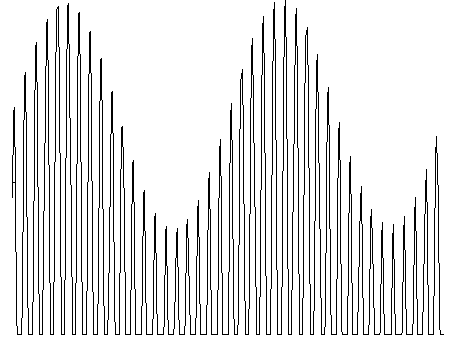 Schéma zapojenia:nevyvážený modulátor: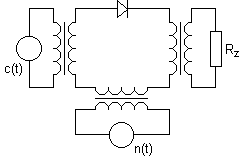 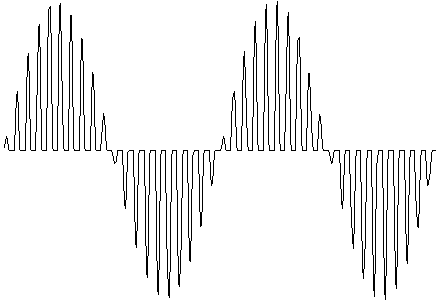 jednoducho vyvážený modulátor: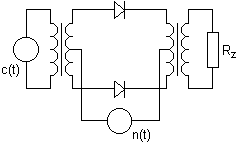 dvojito vyvážený modulátor: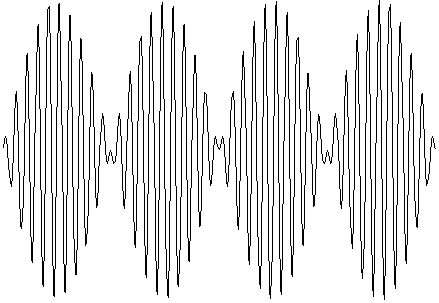 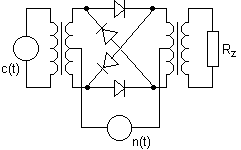 